Холкова Н.ВНетрадиционная форма контроля по алгебре 7 класс «Графики линейной функции»Сегодня совершенствование учебного процесса требует развития и внедрения новых форм обучения и новых форм в системе контроля и оценки знаний с позиций личностно-ориентированного обучения.  Эта система становится более гибкой, позволяющей, с одной стороны, организовывать контроль знаний, умений и навыков, а с другой стороны – находить возможность развития интеллектуальных и творческих способностей учащегося. При выборе форм и методов проверки знаний педагог должен понимать важность активной деятельности ученика, превращающее его из пассивного объекта воздействия в активного субъекта деятельности. В 7 классе я решила провести зачет «Танграм» по теме «Графики линейной функции». Это форма проверки знаний учащихся, которая в занимательной форме требует проявления таких качеств личности как умение взаимодействовать в группе, сообразительность, проявление волевых усилий в достижении поставленной цели. Она дает каждому ученику опыт совместной с партнером деятельности, ощущение значимости своего вклада в общее дело.Учащиеся знакомы с головоломкой «Танграм». В 5 классе у нас были внеурочные занятия по этой теме. Трудно переоценить логическую и творческую ценность головоломки, богатые возможности для ее применения на уроках математики.                                                                                                          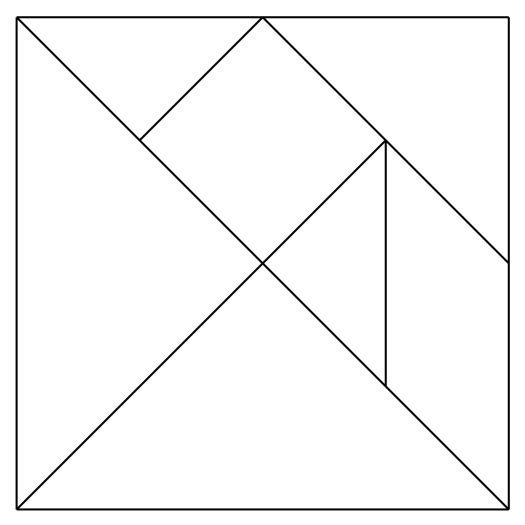 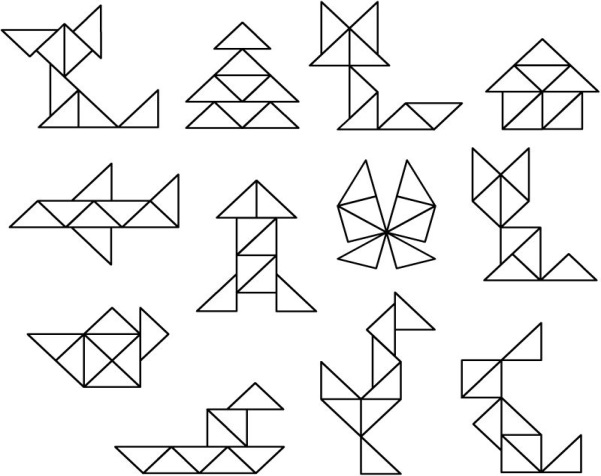 Итак, учащиеся делятся на группы. Каждая группа получает задание разработать макет фигуры с заданными параметрами функций, графики которых надо построить в одной системе координат. При построении графиков получаются контуры фигуры (дом, ракета, кораблик, жираф, заяц, змея, кот и т.д.) Учащиеся должны с помощью полученных каждой группой частей-танов сложить эти контуры. Все таны должны быть задействованы. Нельзя накладывать их друг на друга. После составления фигуры ученики могут раскрасить её.Пунктирные линии учащиеся могут достроить сами. Отметки в группе можно выставить за правильно полученный контур, верно расположенные таны.«Парусник»у = х+12,    -11х                               8) у = - 2,         6хх =0,          12у                                9) у = х-13,      7ху = х+16,     0х                                 10) у = - 6,      - 1хх = 6,          10у                               11) у = - х-7,   - 5ху = - х+16,   6х                               12) у =- 2,       - 5ху = 4,           6х                                13) х = 0,        - 2ух = 6,         - 2у                                  14) у = 1,      - 11 хПунктирные линии: у = - х+16,   0х                               18)  у = 4,      0х   у = - 2,         0х                                19)  у = 22,   0 х                                          у =-х+1,     3х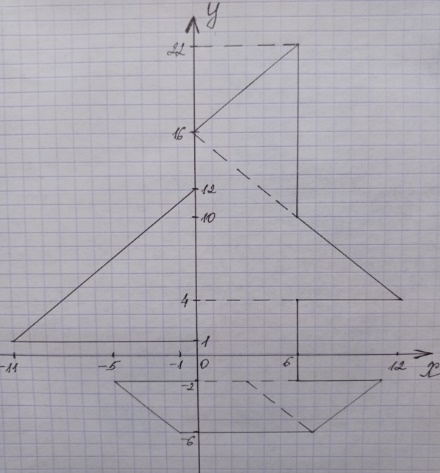 «Лошадка»у = 10,    12х                      10) у = - х - 2,      0х         х = 20,          2у                    11) у = х-2,   - 6х                 у = -х+22,     16х               12) х =- 6,       - 8   у=х-10,       12х              13) у = х+4,        - 12ху = - х+14,   12х                  14) х = -12,      - 8 у  у = -2,           12х                  15)  у = х+10,   -12х                              х = 12,         - 8у                    16) у = 4,      х         8) у = -х+4,         6х                  17) у = х-2,     6х9) х = 6,      уПунктирные линии:18) у = -х+22,     12х          21)  у = х-2,   -0х                 19)  у = - х+14,   8х            22)  х =- 6,       - 2  20) у = -2,           0х                        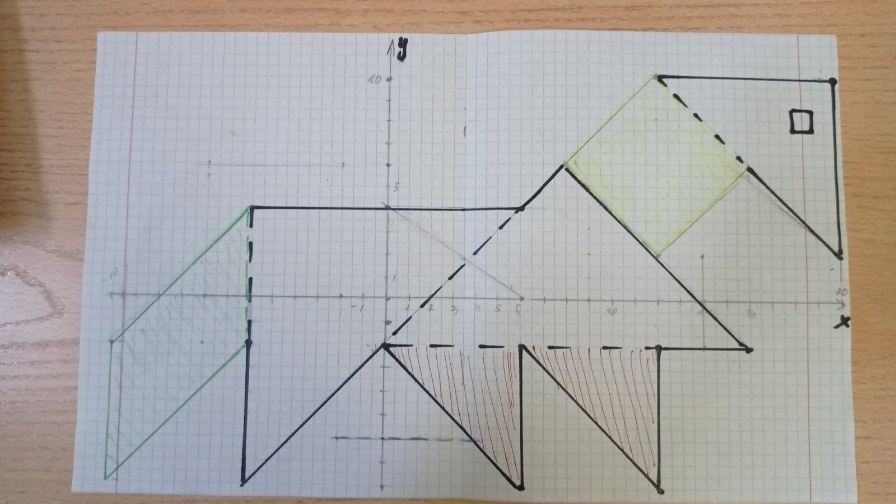 Оценивание работы: оценку в группе 7 класса можно выставить за правильно полученный контур и повышать её за верно расположенные таны. 